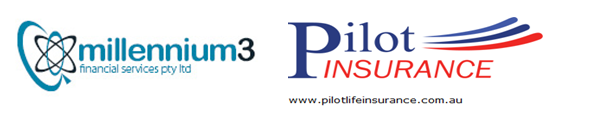 Insurance Quote RequestLevel of quote required:Please complete the table below:John EllisJohn EllisEmail: johnmellis@telstra.comMobile: 0418 885 752Phone: (07) 3220 3960Fax: (07) 3229 5104Name:Date of Birth:              /             /Occupation:Smoker:       Yes    /    NoAddress:Address:Phone:Mobile:Email:Fax:Life Cover$$$Trauma Cover$$$TPD Cover$$$Income Protection$$$Type of licence and period held: Flying hours under the following categoriesTotal Flying HoursLast 12 MonthsFuture yearly averageAirline PilotPrivate / RecreationCharter / General AirworkAgricultural (spraying, mustering, firebombing)InstructingStudent PilotUltra-light/GyroplaneUltra-light – GA RatedAerobaticsOtherAircraft/s Currently Flying